Den otců v MZM aneb Jak přežít v době ledové?V Brně 20. 6. 2023Není nad to darovat oslavenci něco, na co dlouho nezapomene. Není nad to slavit společně. Není nad to se něčemu zajímavému naučit, hrát si a řádit zase jako děti. Právě takový dárek přichystalo Dětské muzeum Moravského zemského muzea pro tatínky, dědečky a všechny jejich blízké na oslavu Dne otců.„Možná nebude zima jako v psinci, ale přesto se rázem ocitnete v době ledové. Samozřejmě, že budete potřebovat rozdělat oheň, očistit kůže a ušít oblečení. Čeká vás ukázka opracovávání kostí, vrtání dírek, ostření kamenů“ vypočítává Sylva Brychtová, vedoucí Dětského muzea MZM, co všechno je možné od programu čekat. „Doba ledová je doba ledová a život v ní vyžaduje zdobení, nástroje a zbraně. Čeká vás vzrušující lov mamuta a snad potkáte i nějakého neandrtálce“, dodává Brychtová. Prostor bude i na sofistikovanou zábavu, ledovodobé umění a hudbu. Den otců připadá vždy na třetí červnovou neděli, což bylo letos 18. června. Moravské zemské muzeum v minulosti, i když nepravidelně, svými programy mnohokrát tento svátek připomínalo. „V letošním roce je připraven velkolepý program při příležitosti nové výstavy ‚Když Brnem táhli mamuti. Galerie Zdeňka Buriana‘, která byla slavnostně otevřena až 20. června. Věříme, že nám návštěvníci posun termínu oslav odpustí a dobře se v Pavilonu Anthropos pobaví“, vysvětluje Jiří Mitáček, generální ředitel Moravského zemského muzea.Akce proběhne v sobotu 24. 6. od 13.00 do 18.00 v Pavilonu Anthropos a jeho přilehlém okolí.Když Brnem táhli mamuti. Galerie Zdeňka Buriana21. 6. 2023 – 31. 12. 2024 Pavilon Anthropos, Pisárecká 5, BrnoZáštitu nad výstavou převzal ministr kultury ČR Mgr. Martin Baxa a primátorka statutárního města Brna JUDr. Markéta Vaňková. Hlavním mediálním partnerem je Česká televize. Výstava vznikla za finanční podpory MKČR.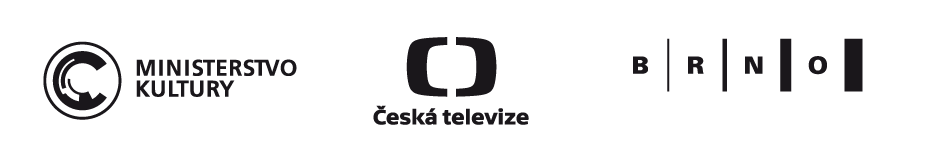 Tiskový a PR servis MZM: RNDr. Barbora Onderková bonderkova@mzm.cz; tel. 602 812 682Mgr. Sylva Brychtová, sbrychtova@mzm.cz, tel. 731 622 219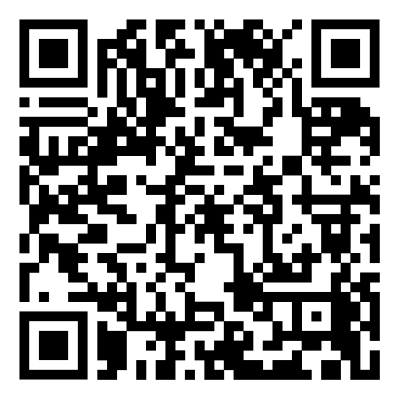 